FICHA DE ACTIVIDAD – CURSO FORMACIÓN DEL PROFESORADO(Economía con LearningML)(Economía)(Mario Raúl González Pantiga)(IES Rosa Chacel, Colmenar Viejo)(Fecha: 21/02/23)Fostering Artificial Intelligence at Schools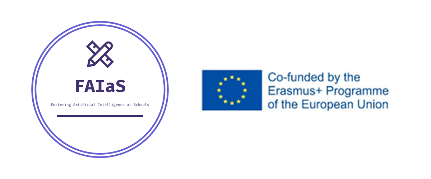 FAIaS – Ficha de actividadFAIaS – Ficha de actividadFAIaS – Ficha de actividadNombre de la actividadAsignatura y nivel educativon . de alumnos/grupo“Economía con LearningML”Economía, 4º ESO / 1ºBACHILLERATO°ObjetivosObjetivosObjetivosHacer reflexionar a los alumnos sobre la importancia de la IA, al tiempo que se utiliza una herramienta (LearningML) como “pretexto” para comprender e interiorizar un concepto económico. Hacer reflexionar a los alumnos sobre la importancia de la IA, al tiempo que se utiliza una herramienta (LearningML) como “pretexto” para comprender e interiorizar un concepto económico. Hacer reflexionar a los alumnos sobre la importancia de la IA, al tiempo que se utiliza una herramienta (LearningML) como “pretexto” para comprender e interiorizar un concepto económico. ContextualizaciónContextualizaciónContextualizaciónRazonamiento y resolución de problemas.Saberes básicos (La política monetaria como política económica).Desarrollo del pensamiento computacional.Competencia personal, social y de aprender a aprender. La política monetaria como política económica.Razonamiento y resolución de problemas.Saberes básicos (La política monetaria como política económica).Desarrollo del pensamiento computacional.Competencia personal, social y de aprender a aprender. La política monetaria como política económica.Razonamiento y resolución de problemas.Saberes básicos (La política monetaria como política económica).Desarrollo del pensamiento computacional.Competencia personal, social y de aprender a aprender. La política monetaria como política económica.Enunciado de la actividadEnunciado de la actividadEnunciado de la actividadLos alumnos, previamente, buscan información sobre las características de los dos tipos básicos de política monetaria. A continuación, se etiqueta en la herramienta y se introducen los textos. Se “modeliza” y se “prueba”. La actividad, en esencia, consiste en utilizar LearningML como “caballo de Troya” para enseñar/aprender economía, que es el objetivo didáctico fundamental. Los alumnos, previamente, buscan información sobre las características de los dos tipos básicos de política monetaria. A continuación, se etiqueta en la herramienta y se introducen los textos. Se “modeliza” y se “prueba”. La actividad, en esencia, consiste en utilizar LearningML como “caballo de Troya” para enseñar/aprender economía, que es el objetivo didáctico fundamental. Los alumnos, previamente, buscan información sobre las características de los dos tipos básicos de política monetaria. A continuación, se etiqueta en la herramienta y se introducen los textos. Se “modeliza” y se “prueba”. La actividad, en esencia, consiste en utilizar LearningML como “caballo de Troya” para enseñar/aprender economía, que es el objetivo didáctico fundamental. TemporizaciónTemporizaciónTemporizaciónAquí se ha de indicar la secuencia temporal de la actividadAquí se ha de indicar la secuencia temporal de la actividadAquí se ha de indicar la secuencia temporal de la actividadUso de Inteligencia ArtificialSe indica en el apartado “Enunciado de la actividad”.Descripción VisualLos alumnos, previamente, buscan información sobre las características de los dos tipos básicos de política monetaria. A continuación, se etiqueta en la herramienta y se introducen los textos. Se “modeliza” y se “prueba”. Se puede ver en el vídeo de la actividad. Reflexión y capacidad críticaAl final de la actividad se pregunta a los alumnos:¿El resultado tiene sentido? ¿Por qué? ¿Por qué no se obtiene un 100% de fiabilidad? ¿Por falta de datos? ¿Por errores en los datos? … Se introduce y se explica, de este modo, el concepto de sesgo. Criterios de evaluaciónSe evaluará la participación de los alumnos, su actitud y su comportamiento durante el desarrollo de la actividad. Será una actividad más del conjunto de todas las que se desarrollan en el aula y que conforman un proceso de evaluación. Materiales y licenciaListado de recursosInformación adicionalEnlace al vídeo (en Dropbox):https://www.dropbox.com/s/gapg68qnpqrftan/video1817821549.mp4?dl=0